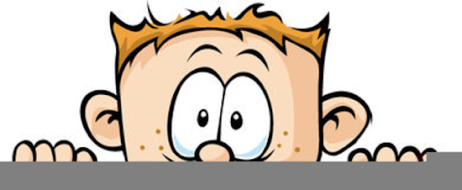 Peek at Our WeekSkill Streaming Focus: InterruptingFlorida Early Learning and Developmental StandardsSchool ActivityHome Extension ActivityReligious Focus: Creation – Day Seven“All He had made was very good and He restedThis is an example of what God’s bed might look like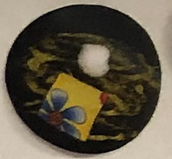 Intentionally schedule some time to relax and rest as a family this week.  Explain to your child that resting is important.Mathematic ThinkingBegins to demonstrate an understanding of basic spatial directions through songs, finger plays and gamesSocial StudiesBegins to recognize expectations in varying settings Lining Up GameCall the children one at a time to line up and then march around the room and sit down.  Repeat this a few times using the phrases such as, “Mary go to the end of the line.” “Jill you are next to get in line.” Talk about remembering who is IN FRONT of them.Line up car or any small toys.  Ask your child to pick up the first car in the line and put it at the end of the line.  Or ask your child to pick up the car behind the red car or in front of the blue car.  This activity will help your child learn their position word in regard to a line which in turn will help them when its time to line up at school.Language and LiteracyDemonstrates understanding when listeningListens to and attends to spoken language and read-aloud texts and responds in ways that signal understanding using simple verbal responses and nonverbal gesturesInterrupting GameThe children will be told that the teacher will be reading a book.  If no one interrupts, while one page is read, the teacher will hang up a gold star. Interrupting JarEvery time your child waits to speak with you, not interrupting, place a pompom in a jar.  Once the jar is filled, do something special that was decided upon prior to starting the activity.  Does not have to be something big.  Some suggestion might be: go to the playground, bake cookies together, play with playdough.